T.C.ARDAHAN ÜNİVERSİTESİ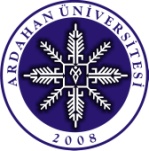 Lisansüstü Eğitim Enstitüsü MüdürlüğüKAYIT SİLDİRME İSTEK DİLEKÇESİLİSANSÜSTÜ EĞİTİM ENSTİTÜSÜ MÜDÜRLÜĞÜNE	Enstitünüzün ................................................................................................................ Ana Bilim-Bilim dalında ..................................... Numaralı Yüksek Lisans/Doktora programı öğrencisiyim. 	Kaydımı sildirmek istiyorum.	Gereğini arz ederim.											 ........./........./20......											    ................................................											  (Ad, Soyad, İmza)Adres:		.......................................................................................................................		.......................................................................................................................		.......................................................................................................................			.......................................................................................................................Telefon: 	Ev:..................................................................................................................		İş:...................................................................................................................E-posta:	.........................................................@..........................................................